BBC Bitesize - Exploring Locations – The United Kingdomhttps://www.bbc.co.uk/bitesize/articles/z2ksxbkHere you will find videos and activities about the United Kingdom. Try them out, and then test your knowledge with a short quiz before exploring the rest of the collection.  1. Watch the video.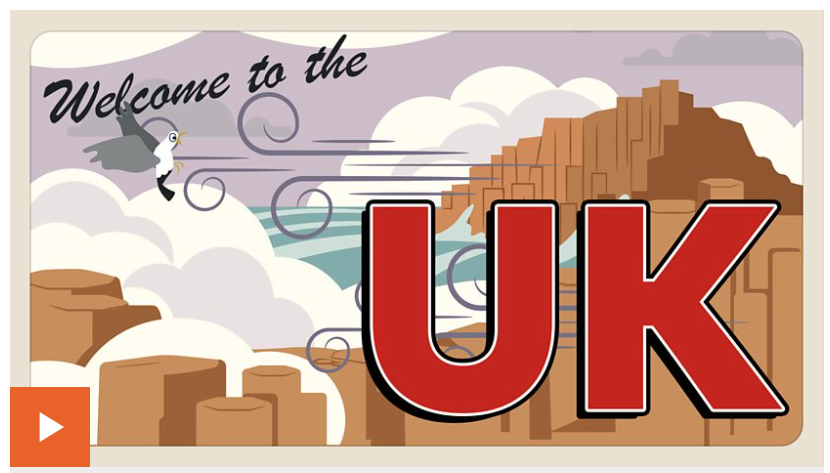   2. Take the quiz.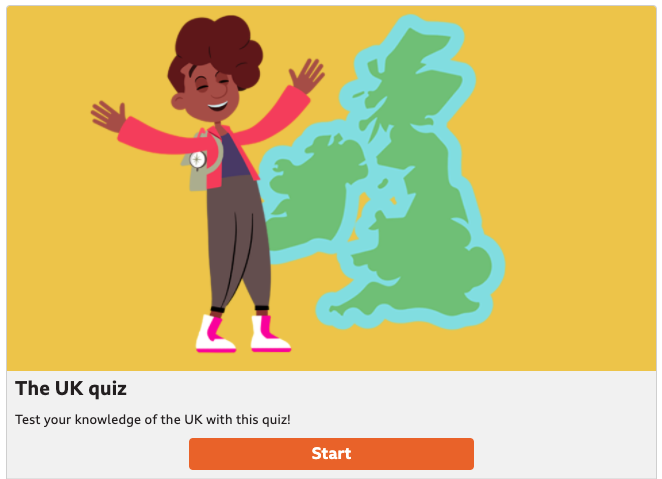  3. Label the countries on the map.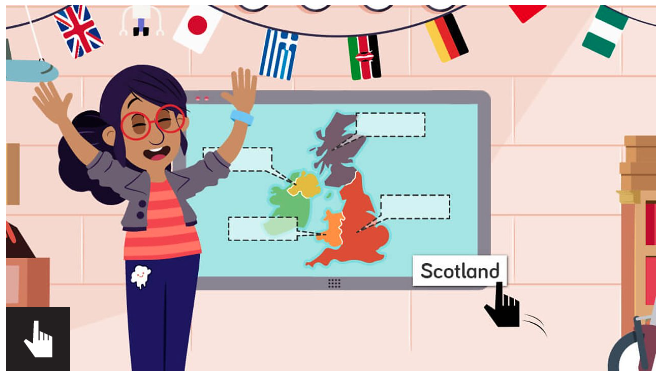 Now complete your follow-up activity – Where have you visited in the UK? See separate sheet.